            289 Lincoln Rd. Waterloo, ON 519-603-4801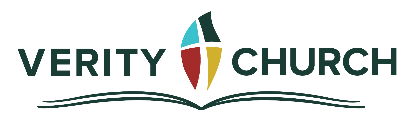 ________________________________________________________WORSHIP INTERN OPPORTUNITY: SUMMARY
The worship leader will work closely with our pastor in cultivating worship services and worship teams that help lead our congregation to see the greatness of God in Jesus Christ, in the power of the Spirit. This individual is expected to: (A) be gifted in leading congregational worship (competent piano or guitar skills preferred, but not required), (B) possess leadership and organizational skills, and (C) be a team player.We are seeking an individual who’s called and gifted by God in the following areas:SPECIFIC RESPONSIBILITIES
1. Planning our weekly Sunday 10:00 am worship service. Choosing songs that engage the congregation and support the reading and preaching of God’s Word.2. Modeling and leading heartfelt worship in an invitational style – that draws people in, encourages participation and points people to Jesus.3. Recruiting, auditioning, teaching, and training musicians in the church to serve the congregation as a team with musical skill and humility.4. Leading weekly rehearsals (Thursday evenings currently) that serve a dual purpose: (A) preparation for Sunday and (B) cultivation of Christ-centered community.5. Building on our traditions and having a vision for where God might be calling our congregation and our musicians to grow in new expressions of worship.6. Serving as a member of the ministry team at Verity, demonstrating a commitment to this congregation and its mission.*An opportunity for general pastoral development is available for those looking to experience the workings of a ministry planning team, an Elders team, staff meetings etc.…**Training on tech, sound, and lighting will also be available. ***Hours of availability and remuneration are negotiable.Verity Church is an EMCC church  - Statement of faith here: (https://www.emcc.ca/files/emccadmin/Resource%20Documents/PositionPapers/articles_of_faith_and_practice.pdf )Verity Church is an amalgamation of two smaller congregations in the EMCC operating as a new church plan out of the old Lincoln Heights missionary church building located at 289 Lincoln Rd, Waterloo.  We have sold the other old location’s building, invested over $120,000 in new sound and media equipment, and are going through a building expansion plan in 2022. www.veritychurch.comemail: nathan@veritychurch.com 